个人承诺书本人        ，身份证号                                ，现申请对本人的党校学历进行认证。个人提供的材料清单如下：1、毕业证书原件照片                                    □2、学籍档案原件照片               	□3、手持身份证原件双面合照照片	□   4、户口本户主页及本人页原件照片	□   5、《干部学历清理检查表》填写后的电子稿	□   6、个人承诺书原件照片                                  □   7、其他证明材料	□   上述材料清单依据提交情况在后面的□内填划√或x。   请将以下文字手工抄录在下面的空白处：本人承诺对以上提交的所有材料的真实性负责，若有虚假，本人愿意承担一切后果。承诺人签名并按指印：	时间：     年   月   日（说明：请将此表下载打印，填写后以扫描件报送）个人承诺书样本：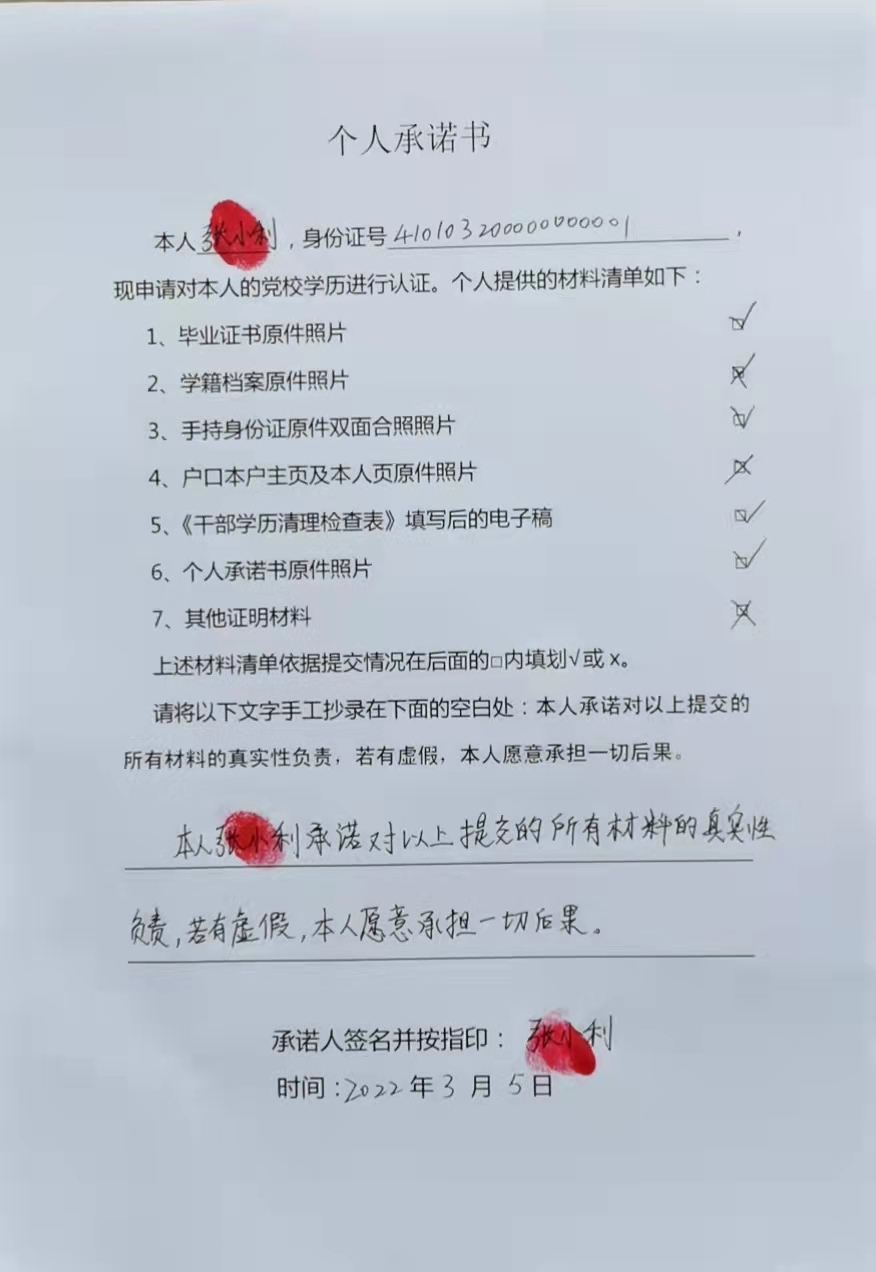 认证学员收件地址：姓名：手机号码：干部学历、学位检查清理登记表说明：①属于学历、学位检查清理范围的人员须填写此表入档；②学位要按学科的门类填写；③学习形式是指函授、夜大、职工大学、电大等；④档案中缺少的和补充的学历、学位材料要在材料情况栏内写明；⑤本人对虚假学历、学位表示放弃的应在备注栏内注明。样表：   干部学历、学位检查清理登记表说明：①属于学历、学位检查清理范围的人员须填写此表入档；②学位要按学科的门类填写；③学习形式是指函授、夜大、职工大学、电大等；④档案中缺少的和补充的学历、学位材料要在材料情况栏内写明；⑤本人对虚假学历、学位表示放弃的应在备注栏内注明。姓 名姓 名姓 名性别出 生 年 月 日出 生 年 月 日出 生 年 月 日工作单位及职务工作单位及职务工作单位及职务工作单位及职务工作单位及职务全      日      制      教      育全      日      制      教      育全      日      制      教      育全      日      制      教      育全      日      制      教      育全      日      制      教      育全      日      制      教      育全      日      制      教      育全      日      制      教      育全      日      制      教      育全      日      制      教      育全      日      制      教      育全      日      制      教      育全      日      制      教      育学历学位学位毕业院校系毕业院校系专业学习起止年月学习起止年月学习起止年月学籍号学籍号学籍号学历证书号学位证书号在        职        教        育在        职        教        育在        职        教        育在        职        教        育在        职        教        育在        职        教        育在        职        教        育在        职        教        育在        职        教        育在        职        教        育在        职        教        育在        职        教        育在        职        教        育在        职        教        育学历学历毕业院校系毕业院校系毕业院校系专业专业学习起止年月学习起止年月学习起止年月学习形式学习形式学历证书号学历证书号档案中学历、学位材料情况档案中学历、学位材料情况档案中学历、学位材料情况档案中学历、学位材料情况审  查意  见审  查意  见审  查意  见审  查意  见 （盖章）         年   月   日        （盖章）         年   月   日        （盖章）         年   月   日        （盖章）         年   月   日        （盖章）         年   月   日        （盖章）         年   月   日        （盖章）         年   月   日        （盖章）         年   月   日        （盖章）         年   月   日        （盖章）         年   月   日       备 注备 注备 注备 注姓 名姓 名姓 名ⅩⅩⅩⅩ性别ⅩⅩ出 生 年 月 日出 生 年 月 日出 生 年 月 日ⅩⅩⅩⅩⅩⅩ工作单位及职务工作单位及职务工作单位及职务工作单位及职务工作单位及职务ⅩⅩ（现工作单位）ⅩⅩ（现工作单位）ⅩⅩ（现工作单位）ⅩⅩ（现工作单位）ⅩⅩ（现工作单位）ⅩⅩ（现工作单位）ⅩⅩ（现工作单位）ⅩⅩ（现工作单位）ⅩⅩ（现工作单位）全      日      制      教      育全      日      制      教      育全      日      制      教      育全      日      制      教      育全      日      制      教      育全      日      制      教      育全      日      制      教      育全      日      制      教      育全      日      制      教      育全      日      制      教      育全      日      制      教      育全      日      制      教      育全      日      制      教      育全      日      制      教      育学历学位学位毕业院校系毕业院校系专业学习起止年月学习起止年月学习起止年月学籍号学籍号学籍号学历证书号学位证书号在        职        教        育在        职        教        育在        职        教        育在        职        教        育在        职        教        育在        职        教        育在        职        教        育在        职        教        育在        职        教        育在        职        教        育在        职        教        育在        职        教        育在        职        教        育在        职        教        育学历学历毕业院校系毕业院校系毕业院校系专业专业学习起止年月学习起止年月学习起止年月学习形式学习形式学历证书号学历证书号ⅩⅩ ⅩⅩ ⅩⅩ（看毕业证上红章）ⅩⅩ（看毕业证上红章）ⅩⅩ（看毕业证上红章）ⅩⅩⅩⅩⅩⅩⅩⅩⅩⅩ函授函授ⅩⅩ（填校证字或证字第）ⅩⅩ（填校证字或证字第）档案中学历、学位材料情况档案中学历、学位材料情况档案中学历、学位材料情况档案中学历、学位材料情况审  查意  见审  查意  见审  查意  见审  查意  见 （盖章）         年   月   日        （盖章）         年   月   日        （盖章）         年   月   日        （盖章）         年   月   日        （盖章）         年   月   日        （盖章）         年   月   日        （盖章）         年   月   日        （盖章）         年   月   日        （盖章）         年   月   日        （盖章）         年   月   日       备 注备 注备 注备 注